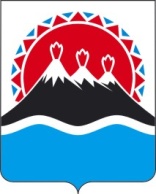              г. Петропавловск-КамчатскийПРАВИТЕЛЬСТВО ПОСТАНОВЛЯЕТ1. Внести в государственную программу Камчатского края «Обеспечение доступным и комфортным жильем жителей Камчатского края», утвержденную постановлением Правительства Камчатского края от 22.11.2013 № 520-П, изменения согласно приложению к настоящему постановлению.2. Настоящее постановление вступает в силу через 10 дней после дня его официального опубликования. Согласовано:Приложение к постановлениюПравительства Камчатского краяот _____________№ _________Измененияв государственную программу Камчатского края«Обеспечение доступным и комфортным жильем жителейКамчатского края на 2014 – 2018 годы», утвержденную постановлениемПравительства Камчатского края от 22.11.2013 № 520-П (далее – Программа)1. В паспорте Программы раздел «Объемы бюджетных ассигнований Программы» изложить в следующей редакции:2. В паспорте подпрограммы 3 «Адресная программа по переселению граждан из аварийного жилищного фонда в Камчатском крае»:1) раздел «Объем бюджетных ассигнований Подпрограммы 3» изложить в следующей редакции:2) в разделе «Ожидаемые результаты реализации Подпрограммы 3»:а) в пункте 1 цифру «1196» заменить на цифру «1186»;б) в пункте 2 цифру «609» заменить на цифру «603»;3. Пункты 3.1 и 3.2 Приложения 1 к Программе изложить в следующей редакции:«Приложение 1
к ПрограммеСведения
о показателях (индикаторах) государственной программы Камчатского края «Обеспечение доступным и комфортным жильем жителей Камчатского края» и подпрограмм Программы и их значениях4. В Приложении 7 к Программе «Механизм реализации Подпрограммы 3 «Адресная программа по переселению граждан из аварийного жилищного фонда»:1) Таблицу 1 «Перечень аварийных многоквартирных домов» пункта 3 изложить в следующей редакции:* показатели, в том числе объёмы финансирования переселения граждан из указанных аварийных жилых домов, приведены информационно, учтены в рамках иных региональных программ.** показатели, в том числе объемы финансирования переселения граждан из указанных аварийных жилых домов, приведен информационно, частично учтены в рамках иных региональных программ.».2) Таблицу № 2 пункта 5 изложить в следующей редакции:«Таблица № 2».3) Таблицу 3 «Реестр аварийных многоквартирных домов по способам переселения» пункта 6 изложить в следующей редакции:«Таблица 3Реестр аварийных многоквартирных домов по способам переселения* показатели, в том числе объёмы финансирования переселения граждан из указанных аварийных жилых домов, приведены информационно, учтены в рамках иных региональных программ.** показатели, в том числе объемы финансирования переселения граждан из указанных аварийных жилых домов, приведен информационно, частично учтены в рамках иных региональных программ.».4) абзац 4 пункта 7 изложить в следующей редакции:«составляет 27,35 % - по этапу 2014 года, 40,78 % - по этапу 2015 года, 65,44 % - по этапу 2016-2017 годов.».5) таблицу № 4 «Планируемые показатели выполнения Подпрограммы 3» пункта 6.3 изложить в следующей редакции:* показатели, в том числе объёмы финансирования переселения граждан из указанных аварийных жилых домов, приведены информационно, учтены в рамках иных региональных программ.** показатели, в том числе объемы финансирования переселения граждан из указанных аварийных жилых домов, приведен информационно, частично учтены в рамках иных региональных программ..».П О С Т А Н О В Л Е Н И ЕПРАВИТЕЛЬСТВА КАМЧАТСКОГО КРАЯ№О внесении изменений в 
государственную программу Камчатского края «Обеспечение доступным и комфортным жильем жителей Камчатского края», утвержденную постановлением Правительства Камчатского края 
от 22.11.2013 № 520-ПГубернатор Камчатского края       В.И. ИлюхинЗаместитель Председателя Правительства Камчатского края                                                    Смирнов Т.Ю.Начальник Главного правовогоуправления Губернатора иПравительства Камчатского краяГудин С.Н.Министр финансовКамчатского края Филатов С.Г.Министр экономического развития
и торговли Камчатского края Коростелев Д.А.И.о. Министра строительства Камчатского края Табакар С.С.«Объемы бюджетных ассигнований Программыобщий объем финансирования Программы составляет 15 243 080,89334 тыс. рублей, в том числе по годам:2014 год - 3 610 667,71940 тыс. рублей;2015 год - 3 401 448,23700* тыс. рублей;2016 год – 2 706 192,56675 тыс. рублей;2017 год – 2 168 821,11882 тыс. рублей;2018 год – 1 234 031,23064 тыс. рублей;2019 год – 856 780,13010 тыс. рублей;2020 год – 1 265 560,67416 тыс. рублей,
из них за счет средств:федерального бюджета (по согласованию) – 2 954 558,94183 тыс. рублей, в том числе по годам:2014 год – 1 470 827,86540 тыс. рублей;2015 год – 1 083 393,27628 тыс. рублей;2016 год – 117 636,29755 тыс. рублей;2017 год – 269 758,60000 тыс. рублей;2018 год – 6 471,40000 тыс. рублей;2019 год – 6 471,40000 тыс. рублей;2020 год – 0,10260 тыс. рублей, краевого бюджета – 9 751 905,57611 тыс. рублей, в том числе по годам:2014 год – 1 854 926,54687 тыс. рублей;2015 год – 1 677 753,38244 тыс. рублей;2016 год – 2 023 044,36003 тыс. рублей;2017 год – 1 361 060,09707 тыс. рублей;2018 год – 928 748,48600 тыс. рублей;2019 год – 749 444,60000 тыс. рублей;2020 год – 1 156 928,10370 тыс. рублей,местных бюджетов (по согласованию) – 137 332,60201 тыс. рублей, в том числе по годам:2014 год – 26 742,31209 тыс. рублей;2015 год – 32 537,09568 тыс. рублей;2016 год – 27 042,11233 тыс. рублей;2017 год – 22 703,13931 тыс. рублей;2018 год – 18 811,34464 тыс. рублей;2019 год – 864,13010 тыс. рублей;2020 год – 8 632,46786 тыс. рублей,внебюджетных источников (по согласованию) – 1 530 853,00000 тыс. рублей, в том числе по годам:2014 год – 237 559,00000 тыс. рублей;2015 год – 256 951,00000 тыс. рублей;2016 год – 276 343,00000 тыс. рублей;2017 год – 280 000,00000 тыс. рублей;2018 год – 280 000,00000 тыс. рублей,2019 год – 100 000,00000 тыс. рублей;2020 год – 100 000,00000 тыс. рублейсредств Фонда содействия реформированию жилищно-коммунального хозяйства (по согласованию) – 868 430,77339 тыс. рублей, в том числе по годам:2014 год – 20 611,99504 тыс. рублей;2015 год – 350 392,69907 тыс. рублей;2016 год – 262 126,79684 тыс. рублей;2017 год – 235 299,28244 тыс. рублей;2018 год – 0,00000 тыс. рублей;2019 год – 0,00000 тыс. рублей;2020 год – 0,00000 тыс. рублей»;«Объемы бюджетных ассигнований Подпрограммы 3предельный объём финансирования Подпрограммы 3 составляет 2 487 780,63889 тыс. рублей, из них по годам:2014 – 347 708,69154 тыс. рублей;2014 (выполнение обязательств этапа 2013 года) – 80 472,45614 тыс. рублей;2015 – 551 954,37040* тыс. рублей;2015 (выполнение обязательств этапа 2014 года) – 193 481,77408* тыс. рублей;2016 – 425 489,27822* тыс. рублей;2016 (выполнение обязательств этапа 2014 года) – 93 932,34438* тыс. рублей;2016 (выполнение обязательств этапа 2015 года) – 239 052,86056* тыс. рублей;2017 (выполнение обязательств этапа 2014 года) – 50 037,47439 тыс. рублей;2017 (выполнение обязательств этапа 2015 года) – 57 353,50164 тыс. рублей;2017 (выполнение обязательств этапа 2016 года) – 448 297,88754 тыс. рублей, из них:1) 2 063 100,06062 тыс. рублей – общий объём финансирования Подпрограммы, из них по годам: 2014 – 305 990,35395 тыс. рублей;2014 (выполнение обязательств этапа 2013 года) – 21 212,92784 тыс. рублей;2015 – 468 729,14916* тыс. рублей;2015 (выполнение обязательств этапа 2014 года) – 138 775,72479* тыс. рублей;2016 – 346 987,40977* тыс. рублей;2016 (выполнение обязательств этапа 2014 года) – 93 178,98656* тыс. рублей;2016 (выполнение обязательств 2015 года) – 211 695,50807* тыс. рублей;2017 (выполнение обязательств этапа 2014 года) – 38 540,53261* тыс. рублей;2017 (выполнение обязательств этапа 2015 года) – 45 411,46437 тыс. рублей; 2017 (выполнение обязательств этапа 2016 года) – 392 578,00350 тыс. рублей,в том числе по источникам финансирования:- объём долевого финансирования за счёт средств краевого бюджета 1 173 550,19297 тыс. рублей, из них по годам:2014 – 303 285,70095 тыс. рублей;2014 (выполнение обязательств этапа 2013 года) – 300,46640 тыс. рублей;2015 – 235 173,81860* тыс. рублей;2015 (выполнение обязательств этапа 2014 года) – 13 984,83475* тыс. рублей;2016 – 257 162,87190* тыс. рублей;2016 (выполнение обязательств этапа 2014 года) – 7 520,05631* тыс. рублей;2016 (выполнение обязательств этапа 2015 года) – 120 784,1939844183 тыс. рублей;2017 (выполнение обязательств этапа 2014 года) – 7 365,61082 тыс. рублей;2017 (выполнение обязательств 2015 года) – 44 798,51217 тыс. рублей;2017 (выполнение обязательств этапа 2016 года) – 183 174,12709 тыс. рублей;- объём долевого финансирования за счёт средств бюджетов муниципальных образований в Камчатском крае - участников Подпрограммы (по согласованию) 21 119,09426 тыс. рублей, из них по годам:2014 – 2 704,65300 тыс. рублей;2014 (выполнение обязательств этапа 2013 года) – 300,46640 тыс. рублей;2015 – 5 525,90099 тыс. рублей;2015 (выполнение обязательств этапа 2014 года) – 2 427,62054 тыс. рублей;2016 – 2 279,46530 тыс. рублей;2016 (выполнение обязательств этапа 2014 года) – 656,71129 тыс. рублей;2016 (выполнение обязательств этапа 2015 года) – 1 331,80878 тыс. рублей;2017 (выполнение обязательств этапа 2014 года) – 147,47537 тыс. рублей;2017 (выполнение обязательств этапа 2015 года) – 612,95220 тыс. рублей;2017 (выполнение обязательств этапа 2016 года) – 5 132,04039 тыс. рублей;- внебюджетные средства - средства государственной корпорации - Фонда содействия реформированию жилищно-коммунального хозяйства – 868 430,77339 тыс. рублей, из них по годам:2014 – 0 тыс. рублей;2014 (выполнение обязательств этапа 2013 года) – 20 611,99504 тыс. рублей;2015 – 228 029,42957* тыс. рублей;2015 (выполнение обязательств этапа 2014 года) – 122 363,26950* тыс. рублей;2016 – 87 545,07257 тыс. рублей;2016 (выполнение обязательств этапа 2014 года) – 85 002,21896 тыс. рублей;2016 (выполнение обязательств этапа 2015 года) – 89 579,50531 тыс. рублей; 2017 (выполнение обязательств этапа 2014 года) – 31 027,44642 тыс. рублей;2017 (выполнение обязательств этапа 2016 года) – 204 271,83602 тыс. рублей;2) 424 680,57827 тыс. рублей - средства краевого, предусмотренные на оплату предполагаемой разницы в общих площадях приобретаемых и расселяемых жилых помещений, из них по годам:2014 – 41 718,33759 тыс. рублей;2014 (выполнение обязательств этапа 2013 года) – 59 259,52830 тыс. рублей;2015 – 83 225,22124* тыс. рублей;2015 (выполнение обязательств этапа 2014 года) – 54 706,04929* тыс. рублей;2016 – 78 501,86845* тыс. рублей;2016 (выполнение обязательств этапа 2014 года) – 753,35782* тыс. рублей;2016 (выполнение обязательств этапа 2015 года) – 27 357,35249* тыс. рублей;2017 (выполнение обязательств этапа 2014 года) – 11 496,94178 тыс. рублей;2017 – (выполнение обязательств этапа 2015 года) 11 942,03727 тыс. рублей;2017 – (выполнение обязательств этапа 2016 года) 55 719,88404 тыс. рублей* Расходные обязательства 2015 и 2016 годов не соответствуют общему объему финансирования Программы на сумму средств, неиспользованных в 2015 и в 2016 годах»;Подпрограмма 3 «Адресная программа по переселению граждан из аварийного жилищного фонда в Камчатском крае»Подпрограмма 3 «Адресная программа по переселению граждан из аварийного жилищного фонда в Камчатском крае»Подпрограмма 3 «Адресная программа по переселению граждан из аварийного жилищного фонда в Камчатском крае»Подпрограмма 3 «Адресная программа по переселению граждан из аварийного жилищного фонда в Камчатском крае»Подпрограмма 3 «Адресная программа по переселению граждан из аварийного жилищного фонда в Камчатском крае»Подпрограмма 3 «Адресная программа по переселению граждан из аварийного жилищного фонда в Камчатском крае»Подпрограмма 3 «Адресная программа по переселению граждан из аварийного жилищного фонда в Камчатском крае»Подпрограмма 3 «Адресная программа по переселению граждан из аварийного жилищного фонда в Камчатском крае»Подпрограмма 3 «Адресная программа по переселению граждан из аварийного жилищного фонда в Камчатском крае»Подпрограмма 3 «Адресная программа по переселению граждан из аварийного жилищного фонда в Камчатском крае»Подпрограмма 3 «Адресная программа по переселению граждан из аварийного жилищного фонда в Камчатском крае»Подпрограмма 3 «Адресная программа по переселению граждан из аварийного жилищного фонда в Камчатском крае»3.1.Количество граждан, переселенных из аварийного жилищного фондачел.00311904295360003.2.Количество расселенных помещений (семей)квартир (семей)002098209276000«Таблица № 1Перечень аварийных многоквартирных домов№ п/пАдрес МКДДокумент, подтверждающий признание МКД аварийнымДокумент, подтверждающий признание МКД аварийнымПланируемая дата окончания переселенияПланируемая дата сноса/реконструкции  МКДЧисло жителей всегоЧисло жителей планируемых к переселениюОбщая площадь жилых помещений МКДКоличество расселяемых жилых помещенийКоличество расселяемых жилых помещенийКоличество расселяемых жилых помещенийРасселяемая площадь жилых помещенийРасселяемая площадь жилых помещенийРасселяемая площадь жилых помещенийСтоимость переселения гражданСтоимость переселения гражданСтоимость переселения гражданСтоимость переселения гражданСтоимость переселения гражданСтоимость переселения граждан№ п/пАдрес МКДНомерДатаПланируемая дата окончания переселенияПланируемая дата сноса/реконструкции  МКДЧисло жителей всегоЧисло жителей планируемых к переселениюОбщая площадь жилых помещений МКДВсегов том числев том числеВсегов том числе:в том числе:Всегов том числе:в том числе:в том числе:в том числе:в том числе:№ п/пАдрес МКДНомерДатаПланируемая дата окончания переселенияПланируемая дата сноса/реконструкции  МКДЧисло жителей всегоЧисло жителей планируемых к переселениюОбщая площадь жилых помещений МКДВсегочастная собственностьмуниципальная собственностьВсегочастная собственностьмуниципальная собственностьВсегоза счет средств Фондаза счет средств бюджета субъекта Российской Федерацииза счет средств местного бюджетаДополнительные источники финансированияВнебюджетные источники финансирования№ п/пАдрес МКДНомерДатаПланируемая дата окончания переселенияПланируемая дата сноса/реконструкции  МКДчел.чел.кв.м.ед.ед.ед.кв.м.кв.м.кв.м.руб.руб.руб.руб.руб.руб.123456789101112131415161718192021Всего по субъекту 2013-2016 годы, в т.ч.:X85XX1 4571 45737 112,4071645825831 422,3020 198,9011 223,402 640 708 948,88877 264 485,551 662 406 192,1341 778 742,9059 259 528,300,00Всего по субъекту 2013-2016 годы, с финансовой поддержкой Фонда:X51XX1 14896627 369,2049434115321 664,7014 869,006 795,701 831 168 090,92877 264 485,55879 403 319,4815 240 757,5959 259 528,300,00Всего по субъекту 2013-2016 годы, без финансовой поддержки Фонда:X53XX84649122 146,502221171059 757,605 329,904 427,70809 540 857,960,00783 002 872,6526 537 985,310,000,00Всего по этапу 2013 года, в т.ч.X9XX1171094 876,205719382 454,10806,901 647,20175 989 016,1329 445 707,2068 493 763,1418 790 017,4959 259 528,300,00Всего по этапу 2013 года с финансовой поддержкой ФондаX2XX31311 029,0020119875,0051,70823,3089 306 168,3029 445 707,20300 466,40300 466,4059 259 528,300,00Итого по Никольскому сельскому поселению:X2XX31311 029,0020119875,0051,70823,3089 306 168,3029 445 707,20300 466,40300 466,4059 259 528,300,001с. Никольское, ул. Гагарина, д. 1208.02.2010IV.2014IV.20151313513,4010010441,300,00441,3044 934 734,1814 739 807,60150 406,20150 406,2029 894 114,180,002с. Никольское, ул. Гагарина, д. 2308.02.2010IV.2014IV.20151818515,601019433,7051,70382,0044 371 434,1214 705 899,60150 060,20150 060,2029 365 414,120,00Всего по этапу 2013 года без финансовой поддержки ФондаX7XX86783 847,203718191 579,10755,20823,9086 682 847,830,0068 193 296,7418 489 551,090,000,00Итого по Елизовскому городскому поселению:X3XX68681 339,702716111 165,70670,00495,7082 353 500,000,0065 046 060,0017 307 440,000,000,003г. Елизово, ул. Свердлова, д. 30 *1207.07.2011IV.2014IV.20152727502,401055440,40209,40231,0031 657 300,000,0024 574 320,007 082 980,000,000,004г. Елизово, ул. Хуторская, д. 9 *707.07.2011IV.2014IV.20152222340,10853340,10220,90119,2024 024 300,000,0018 977 580,005 046 720,000,000,005г. Елизово, ул. Энергетиков, д. 57 *528.04.2011IV.2014IV.20151919497,20963385,20239,70145,5026 671 900,000,0021 494 160,005 177 740,000,000,00Итого по Октябрьскому городскому поселению:X2XX551 645,20505200,700,00200,701 792 649,830,001 254 554,88538 094,950,000,006п. Октябрьский, ул. Цепляева, д. 46 *827.06.2006IV.2014IV.201622180,0020245,000,0045,00759 840,790,00531 888,56227 952,230,000,007п. Октябрьский, ул. Цепляева, д. 68 *1527.06.2006IV.2014IV.2016331 465,20303155,700,00155,701 032 809,040,00722 666,32310 142,720,000,00Итого по городскому поселению "поселок Оссора":X1XX44516,40422171,8085,2086,601 686 698,000,001 454 917,50231 780,500,000,008п. Оссора, ул. Лукашевского, д. 7 *б/н17.09.2010IV.2014IV.201544516,40422171,8085,2086,601 686 698,000,001 454 917,50231 780,500,000,00Итого по Усть-Большерецкому сельскому поселению:X1XX91345,9010140,900,0040,90850 000,000,00437 764,36412 235,640,000,009с. Усть-Большерецк, ул. Калининская, д. 1 *4212.07.2006IV.2014IV.201791345,9010140,900,0040,90850 000,000,00437 764,36412 235,640,000,00Всего по этапу 2014 года, в т.ч.X37XX76243718 455,60193811128 997,103 778,505 218,60742 572 034,39238 392 934,88496 072 541,768 106 557,750,000,00Всего по этапу 2014 года с финансовой поддержкой ФондаX13XX2031606 798,408010703 911,90505,703 406,20331 709 378,53238 392 934,8890 600 224,282 716 219,370,000,00Итого по Усть-Камчатскому сельскому поселению:X13XX2031606 798,408010703 911,90505,703 406,20331 709 378,53238 392 934,8890 600 224,282 716 219,370,000,0010п. Усть-Камчатск, ул. Бодрова, д. 8110.07.2006IV.2015IV.201722531,1010135,700,0035,703 391 898,972 171 852,981 197 289,3422 756,650,000,0011п. Усть-Камчатск, ул. Горького, д. 17, к. а610.07.2006IV.2015IV.20163939990,3014212866,50124,30742,2081 829 037,3754 901 957,4726 321 473,34605 606,560,000,0012п. Усть-Камчатск, ул. Горького, д. 31710.07.2006IV.2015IV.20172624854,1015114642,0050,80591,2058 179 694,6240 286 171,1417 158 515,41735 008,070,000,0013п. Усть-Камчатск, ул. Крашенинникова, д. 281912.07.2006IV.2015IV.20171713476,00707296,200,00296,2026 727 446,7017 974 783,808 650 157,91102 504,990,000,0014п. Усть-Камчатск, ул. Лазо, д. 102012.07.2006IV.2015IV.20171515501,40927395,1084,20310,9036 869 522,2924 267 646,8812 400 300,43201 574,980,000,0015п. Усть-Камчатск, ул. Лазо, д. 142112.07.2006IV.2015IV.20173011719,70505306,700,00306,7024 102 713,8618 124 984,985 795 209,46182 519,420,000,0016п. Усть-Камчатск, ул. Лазо, д. 162212.07.2006IV.2015IV.20171715726,10817471,4053,40418,0031 049 405,4228 708 611,252 039 985,70300 808,470,000,0017п. Усть-Камчатск, ул. Лазо, д. 463212.07.2006IV.2015IV.20173424968,3013211560,9081,50479,4043 283 570,1132 588 420,6710 313 821,70381 327,740,000,0018п. Усть-Камчатск, ул. Ленина, д. 806111.07.2006IV.2015IV.201775552,40404127,100,00127,1010 610 245,766 905 155,083 653 988,8851 101,800,000,0019с. Крутоберегово, ул. Новая, д. 177813.07.2006IV.2015IV.20162295,6011047,1047,100,003 542 929,722 865 385,86647 520,3830 023,480,000,0020с. Крутоберегово, ул. Юбилейная, д. 18013.07.2006IV.2015IV.201633129,3011064,4064,400,003 530 343,843 412 911,8381 671,5635 760,450,000,0021с. Крутоберегово, ул. Юбилейная, д. 128713.07.2006IV.2015IV.201763115,9010129,700,0029,702 315 804,861 806 835,67490 037,1918 932,000,000,0022с. Крутоберегово, ул. Юбилейная, д. 1610913.07.2006IV.2015IV.201754138,2010169,100,0069,106 276 765,014 378 217,271 850 252,9848 294,760,000,00Всего по этапу 2014 года без финансовой поддержки ФондаX24XX55927711 657,2011371425 085,203 272,801 812,40410 862 655,860,00405 472 317,485 390 338,380,000,00Итого по Елизовскому городскому поселению:X2XX5555863,6019514863,60207,20656,4064 756 600,000,0064 194 042,00562 558,000,000,0023г. Елизово, ул. Северная, д. 151007.07.2011IV.2015IV.2017131368,7020268,700,0068,707 768 200,000,007 722 858,0045 342,000,000,0024г. Елизово, ул. Строительная, д. 4, лит. а607.07.2011IV.2015IV.20164242794,9017512794,90207,20587,7056 988 400,000,0056 471 184,00517 216,000,000,00Итого по Паратунскому сельскому поселению:X13XX4131578 353,706555103 061,002 554,00507,00217 729 600,000,00215 764 890,001 964 710,000,000,0025п. Термальный, ул. Больше-Банная, д. 132030.12.2011IV.2015IV.20172119487,00752432,80299,00133,8028 885 000,000,0028 609 416,00275 584,000,000,0026п. Термальный, ул. Больше-Банная, д. 332030.12.2011IV.2015IV.20173025502,90835365,80136,20229,6028 788 000,000,0028 548 696,00239 304,000,000,0027п. Термальный, ул. Больше-Банная, д. 532030.12.2011IV.2015IV.2017309507,20550212,00212,000,0014 974 400,000,0014 839 176,00135 224,000,000,0028п. Термальный, ул. Больше-Банная, д. 732030.12.2011IV.2015IV.2017217495,60330133,90133,900,008 301 800,000,008 218 782,0083 018,000,000,0029п. Термальный, ул. Кошелевская, д. 131930.12.2011IV.2015IV.20172921504,00981389,10336,5052,6027 942 200,000,0027 692 874,00249 326,000,000,0030п. Термальный, ул. Кошелевская, д. 1032030.12.2011IV.2015IV.20172518505,60871326,10273,4052,7025 297 600,000,0025 083 630,00213 970,000,000,0031п. Термальный, ул. Кошелевская, д. 333230.12.2011IV.2015IV.20173425653,3011110458,70458,700,0034 313 600,000,0034 014 486,00299 114,000,000,0032п. Термальный, ул. Кошелевская, д. 533230.12.2011IV.2015IV.201788269,50440269,50269,500,0017 625 000,000,0017 455 746,00169 254,000,000,0033п. Термальный, ул. Ленина, д. 233230.12.2011IV.2015IV.20189221 902,4022062,5062,500,004 155 600,000,004 115 694,0039 906,000,000,0034п. Термальный, ул. Ленина, д. 333230.12.2011IV.2015IV.20189971 956,9022085,8085,800,005 319 600,000,005 266 404,0053 196,000,000,0035п. Термальный, ул. Паратунская, д. 1133230.12.2011IV.2015IV.201794219,3011054,9054,900,004 250 400,000,004 214 166,0036 234,000,000,0036п. Термальный, ул. Паратунская, д. 633230.12.2011IV.2015IV.20171010231,60440231,60231,600,0015 645 600,000,0015 497 328,00148 272,000,000,0037с. Паратунка, ул. Санаторная, д. 1233230.12.2011IV.2015IV.201852118,4010138,300,0038,302 230 800,000,002 208 492,0022 308,000,000,00Итого по Пионерскому сельскому поселению:X1XX88737,30550272,90272,900,0017 738 500,000,0017 561 115,00177 385,000,000,0038п. Крутобереговый, ул. Крутобереговая, д. 45223.03.2006IV.2015IV.201788737,30550272,90272,900,0017 738 500,000,0017 561 115,00177 385,000,000,00Итого по Козыревскому сельскому поселению:X8XX83571 702,6024618887,70238,70649,00110 637 955,860,00107 952 270,482 685 685,380,000,0039п. Козыревск, пер. Центральный, д. 7 *8226.12.2007IV.2015IV.201733138,5030399,300,0099,3011 604 753,080,0011 079 903,45524 849,630,000,0040п. Козыревск, ул. Безымянная, д. 13 *8226.12.2007IV.2015IV.201766114,90211114,9057,6057,3013 470 223,020,0012 929 029,24541 193,780,000,0041п. Козыревск, ул. Белинского, д. 158226.12.2007IV.2015IV.201788122,00211122,0061,9060,1012 127 723,550,0011 985 729,80141 993,750,000,0042п. Козыревск, ул. Белинского, д. 22 *8226.12.2007IV.2015IV.20173385,6010153,800,0053,805 459 098,680,005 205 693,76253 404,920,000,0043п. Козыревск, ул. Калинина, д. 7 *8226.12.2007IV.2015IV.201777110,1031286,1030,7055,4013 214 235,820,0012 808 693,75405 542,070,000,0044п. Козыревск, ул. Новая, д. 49 **8226.12.2007IV.2015IV.20172520533,201037318,1088,50229,6041 587 525,910,0041 081 202,24506 323,670,000,0045п. Козыревск, ул. Новая, д. 51 **8229.12.2007IV.2015IV.2017212534,0020261,500,0061,507 715 297,120,007 553 643,67161 653,450,000,0046п. Козыревск, ул. Советская, д. 12 *8226.12.2007IV.2015IV.201710864,3010132,000,0032,005 459 098,680,005 308 374,57150 724,110,000,00Всего по этапу 2015 года, в т.ч.X49XX1 01447524 115,902291527710 091,206 794,603 296,60848 360 732,60317 608 934,88523 281 135,757 470 661,970,000,00Всего по этапу 2015 года с финансовой поддержкой ФондаX26XX75234316 208,80161124377 139,205 492,701 646,50544 489 378,33317 608 934,88221 991 667,324 888 776,130,000,00Итого по Паратунскому сельскому поселению:X26XX75234316 208,80161124377 139,205 492,701 646,50544 489 378,33317 608 934,88221 991 667,324 888 776,130,000,0047п. Термальный, ул. Больше-Банная, д. 132030.12.2011IV.2016IV.2017212487,0011054,2054,200,004 316 788,402 374 634,601 903 806,3138 347,490,000,0048п. Термальный, ул. Больше-Банная, д. 332030.12.2011IV.2016IV.2017305502,90431137,10105,0032,1011 347 487,976 283 888,284 963 146,53100 453,160,000,0049п. Термальный, ул. Больше-Банная, д. 532030.12.2011IV.2016IV.20173021507,20761295,20243,3051,9023 689 885,5113 182 902,0310 297 360,54209 622,940,000,0050п. Термальный, ул. Больше-Банная, д. 732030.12.2011IV.2016IV.20172114495,60963361,70235,50126,2027 968 196,1716 952 922,9410 759 579,29255 693,940,000,0051п. Термальный, ул. Кошелевская, д. 131930.12.2011IV.2016IV.2017298504,00321114,9083,3031,6010 209 072,385 412 623,524 710 440,0886 008,780,000,0052п. Термальный, ул. Кошелевская, д. 1032030.12.2011IV.2016IV.2017255505,60330147,60147,600,0012 924 045,856 840 805,065 974 152,03109 088,760,000,0053п. Термальный, ул. Кошелевская, д. 333230.12.2011IV.2016IV.2017349653,30550194,60194,600,0015 737 266,089 390 177,676 207 664,49139 423,920,000,0054п. Термальный, ул. Кошелевская, д. 432030.12.2011IV.2016IV.201797269,90541217,90179,1038,8017 702 224,9810 632 637,266 915 580,90154 006,820,000,0055п. Термальный, ул. Кошелевская, д. 632030.12.2011IV.2016IV.201775240,60321182,00123,4058,6011 116 885,807 424 865,933 580 631,22111 388,650,000,0056п. Термальный, ул. Кошелевская, д. 833230.12.2011IV.2016IV.201764217,50330160,60160,600,0010 813 037,117 252 007,943 452 898,80108 130,370,000,0057п. Термальный, ул. Ленина, д. 233230.12.2011IV.2016IV.201892551 902,4023185977,30764,90212,4078 204 460,7843 587 725,1933 934 740,09681 995,500,000,0058п. Термальный, ул. Ленина, д. 333230.12.2011IV.2016IV.201899591 956,90262061 090,80841,40249,4084 719 920,0047 715 153,9436 257 021,52747 744,540,000,0059п. Термальный, ул. Ленина, д. 433230.12.2011IV.2016IV.201888681 988,50353141 469,101 302,00167,10111 317 111,6163 895 867,2446 436 024,79985 219,580,000,0060п. Термальный, ул. Паратунская, д. 1033230.12.2011IV.2016IV.201784218,20330159,80159,800,0011 108 199,457 561 898,753 437 102,97109 197,730,000,0061п. Термальный, ул. Паратунская, д. 1133230.12.2011IV.2016IV.201794219,30220109,60109,600,006 795 200,004 904 450,761 822 797,2467 952,000,000,0062п. Термальный, ул. Паратунская, д. 1332030.12.2011IV.2016IV.20171111224,30431224,30170,3054,0014 882 419,009 631 792,445 106 834,58143 791,980,000,0063п. Термальный, ул. Паратунская, д. 1532030.12.2011IV.2016IV.20181212210,80431210,80156,8054,0015 202 618,449 576 884,505 480 050,76145 683,180,000,0064п. Термальный, ул. Паратунская, д. 932030.12.2011IV.2016IV.201876192,50321150,4099,5050,909 817 881,406 089 712,883 630 465,8497 702,680,000,0065с. Паратунка, ул. Нагорная, д. 2733230.12.2011IV.2016IV.20181313323,10615323,1055,50267,6022 581 759,2012 890 949,959 477 072,87213 736,380,000,0066с. Паратунка, ул. Санаторная, д. 1132030.12.2011IV.2017IV.201861113,7010132,000,0032,003 684 034,401 770 022,841 884 623,6529 387,910,000,0067с. Паратунка, ул. Санаторная, д. 1433230.12.2011IV.2016IV.2018131267,4011036,7036,700,003 592 636,601 607 916,791 958 753,8925 965,920,000,0068с. Паратунка, ул. Санаторная, д. 1733230.12.2011IV.2016IV.201877141 611,90440228,00228,000,0013 894 736,0011 005 652,332 751 477,31137 606,360,000,0069с. Паратунка, ул. Санаторная, д. 1833230.12.2011IV.2016IV.20188172 241,90312158,1041,60116,5012 317 611,206 344 042,255 861 253,16112 315,790,000,0070с. Паратунка, ул. Санаторная, д. 433230.12.2011IV.2016IV.201852116,1010134,100,0034,103 466 085,801 914 603,901 527 507,5523 974,350,000,0071с. Паратунка, ул. Санаторная, д. 532030.12.2011IV.2016IV.2018114117,2010134,200,0034,203 466 085,801 826 979,021 609 603,2729 503,510,000,0072с. Паратунка, ул. Санаторная, д. 632030.12.2011IV.2016IV.201882121,0010135,100,0035,103 613 728,401 537 816,872 051 077,6424 833,890,000,00Всего по этапу 2015 года без финансовой поддержки ФондаX23XX2621327 907,106828402 952,001 301,901 650,10303 871 354,270,00301 289 468,432 581 885,840,000,00Итого по Усть-Большерецкому сельскому поселению:X4XX38371 539,0021912908,20368,40539,8050 076 729,550,0049 575 962,20500 767,350,000,0073с. Усть-Большерецк, ул. Калининская, д. 14212.07.2006IV.2016IV.201798345,90624275,1091,80183,3019 194 478,400,0019 002 533,62191 944,780,000,0074с. Усть-Большерецк, ул. Ключевская, д. 24712.07.2006IV.2016IV.20171818518,70954373,90187,20186,7016 761 073,600,0016 593 462,87167 610,730,000,0075с. Усть-Большерецк, ул. Красноармейская, д. 54612.07.2006IV.2016IV.201777339,80514206,1036,30169,8013 160 704,750,0013 029 097,64131 607,110,000,0076с. Усть-Большерецк, ул. Октябрьская, д. 395012.07.2006IV.2016IV.201744334,6011053,1053,100,00960 472,800,00950 868,079 604,730,000,00Итого по Козыревскому сельскому поселению:X9XX78481 589,8025817913,30305,80607,50168 337 850,080,00167 157 206,861 180 643,220,000,0077п. Козыревск, ул. Белинского, д. 138226.12.2007IV.2016IV.20171159,9010130,200,0030,204 505 147,240,004 464 940,8940 206,350,000,0078п. Козыревск, ул. Ленинская, д. 578226.12.2007IV.2016IV.20172286,0022086,0086,000,0014 729 499,840,0014 616 851,67112 648,170,000,0079п. Козыревск, ул. Новая, д. 498226.12.2007IV.2016IV.2017255533,20413143,7037,40106,3021 612 360,180,0021 455 839,17156 521,010,000,0080п. Козыревск, ул. Новая, д. 518229.12.2007IV.2016IV.20172119534,001037347,00105,60241,4068 248 558,620,0067 786 444,67462 113,950,000,0081п. Козыревск, ул. Островского, д. 422330.06.2007IV.2016IV.20175590,0020290,000,0090,0013 847 766,680,0013 725 184,13122 582,550,000,0082п. Козыревск, ул. Островского, д. 98226.12.2007IV.2016IV.20176667,1021167,1037,4029,7016 502 346,300,0016 413 588,0188 758,290,000,0083п. Козыревск, ул. Саратовская, д. 258226.12.2007IV.2016IV.20176678,3021178,3039,4038,9014 729 499,840,0014 627 203,16102 296,680,000,0084п. Козыревск, ул. Советская, д. 128226.12.2007IV.2016IV.201710264,3010132,300,0032,307 458 551,320,007 414 557,8043 993,520,000,0085п. Козыревск, ул. Советская, д. 28226.12.2007IV.2016IV.20172277,0010138,700,0038,706 704 120,060,006 652 597,3651 522,700,000,00Итого по Усть-Камчатскому сельскому поселению:X10XX146474 778,302211111 130,50627,70502,8085 456 774,640,0084 556 299,37900 475,270,000,0086п. Усть-Камчатск, ул. Горького, д. 31710.07.2006IV.2016IV.2017262854,1010140,800,0040,802 727 352,240,002 696 956,7630 395,480,000,0087п. Усть-Камчатск, ул. Крашенинникова, д. 281912.07.2006IV.2016IV.2017174476,0011061,7061,700,005 157 904,390,005 102 745,5455 158,850,000,0088п. Усть-Камчатск, ул. Лазо, д. 142112.07.2006IV.2016IV.20173019719,70743413,00240,00173,0029 160 420,060,0028 837 170,48323 249,580,000,0089п. Усть-Камчатск, ул. Лазо, д. 162212.07.2006IV.2016IV.2017172726,10211121,1066,9054,209 449 473,350,009 344 161,96105 311,390,000,0090п. Усть-Камчатск, ул. Лазо, д. 463212.07.2006IV.2016IV.20173410968,30514206,7039,50167,2019 893 628,110,0019 713 758,40179 869,710,000,0091п. Усть-Камчатск, ул. Ленина, д. 806111.07.2006IV.2016IV.201772552,4021176,9037,3039,603 297 483,240,003 261 386,4536 096,790,000,0092с. Крутоберегово, ул. Лесная, д. 47013.07.2006IV.2016IV.201733133,4011066,5066,500,005 157 904,380,005 100 421,1757 483,210,000,0093с. Крутоберегово, ул. Новая, д. 57413.07.2006IV.2016IV.20171194,2011046,7046,700,002 727 352,240,002 696 956,7630 395,480,000,0094с. Крутоберегово, ул. Юбилейная, д. 128713.07.2006IV.2016IV.201763115,9010128,000,0028,002 727 352,240,002 702 320,6725 031,570,000,0095с. Крутоберегово, ул. Юбилейная, д. 1610913.07.2006IV.2016IV.201751138,2011069,1069,100,005 157 904,390,005 100 421,1857 483,210,000,00Всего по этапу 2016 года, в т.ч.X30XX71743615 846,00237206319 879,908 818,901 061,00873 787 165,76291 816 908,59574 558 751,487 411 505,690,000,00Всего по этапу 2016 года с финансовой поддержкой ФондаX27XX71343215 633,60233206279 738,608 818,90919,70865 663 165,76291 816 908,59566 510 961,487 335 295,690,000,00Итого по Паратунскому сельскому поселению:X27XX71343215 633,60233206279 738,608 818,90919,70865 663 165,76291 816 908,59566 510 961,487 335 295,690,000,0096п. Термальный, ул. Кошелевская, д. 1032030.12.2011III.2017IV.2017252505,6011031,9031,900,002 439 618,20954 908,581 462 282,0122 427,610,000,0097п. Термальный, ул. Кошелевская, д. 233230.12.2011III.2017IV.20171212217,60440217,60217,600,0020 602 866,127 189 986,9813 245 950,63166 928,510,000,0098п. Термальный, ул. Кошелевская, д. 432030.12.2011III.2017IV.201792269,9011052,0052,000,005 945 800,001 593 278,034 306 517,9746 004,000,000,0099п. Термальный, ул. Кошелевская, д. 632030.12.2011III.2017IV.201772240,6011058,6058,600,005 779 453,681 312 976,164 424 105,6842 371,840,000,00100п. Термальный, ул. Кошелевская, д. 833230.12.2011IV.2016IV.201762217,5011056,9056,900,005 655 961,082 006 344,733 602 771,4946 844,860,000,00101п. Термальный, ул. Ленина, д. 233230.12.2011IV.2017IV.201892351 902,4020200821,40821,400,0072 297 238,9825 189 275,5346 467 044,31640 919,140,000,00102п. Термальный, ул. Ленина, д. 333230.12.2011III.2017IV.201899331 956,9020173780,30679,90100,4064 755 504,8424 577 123,6639 618 042,34560 338,840,000,00103п. Термальный, ул. Ленина, д. 433230.12.2011III.2017IV.201888201 988,5013130519,40519,400,0044 117 877,2815 038 575,2428 698 868,93380 433,110,000,00104п. Термальный, ул. Паратунская, д. 1033230.12.2011III.2017IV.201784218,2011058,4058,400,003 441 000,001 968 923,521 437 666,4834 410,000,000,00105п. Термальный, ул. Паратунская, д. 1133230.12.2011III.2017IV.201791219,3011054,8054,800,003 397 600,001 878 373,511 466 087,9953 138,500,000,00106п. Термальный, ул. Паратунская, д. 932030.12.2011IV.2016IV.201871192,5011042,1042,100,004 927 530,411 153 827,053 737 107,4336 595,930,000,00107с. Паратунка, ул. Нагорная, д. 2933230.12.2011III.2017IV.20183030617,0016151617,00574,1042,9060 629 953,3418 702 157,9741 428 605,61499 189,760,000,00108с. Паратунка, ул. Санаторная, д. 132030.12.2011III.2017IV.201866117,20431117,2093,6023,6012 607 714,203 846 726,898 669 278,2091 709,110,000,00109с. Паратунка, ул. Санаторная, д. 1032030.12.2011III.2017IV.20181414113,70422113,7057,0056,7015 527 858,293 418 389,4712 010 633,7498 835,080,000,00110с. Паратунка, ул. Санаторная, д. 1132030.12.2011III.2017IV.201865113,7031281,7033,4048,308 124 939,613 130 862,604 931 414,0762 662,940,000,00111с. Паратунка, ул. Санаторная, д. 1233230.12.2011III.2017IV.201853118,4032180,1046,8033,309 091 227,512 317 776,326 709 705,8963 745,300,000,00112с. Паратунка, ул. Санаторная, д. 1333230.12.2011IV.2016IV.20181616265,00871265,00234,0031,0030 726 901,948 872 589,2921 628 698,69225 613,960,000,00113с. Паратунка, ул. Санаторная, д. 1433230.12.2011III.2017IV.20181312267,40770230,70230,700,0023 782 533,596 915 703,1116 675 967,68190 862,800,000,00114с. Паратунка, ул. Санаторная, д. 1533230.12.2011III.2017IV.201852521 530,80323111 530,801 501,9028,90120 165 197,7343 445 622,6175 634 653,401 084 921,720,000,00115с. Паратунка, ул. Санаторная, д. 1733230.12.2011III.2017IV.201877631 611,90282531 383,901 246,10137,80116 411 839,5040 408 300,9074 983 836,731 019 701,870,000,00116с. Паратунка, ул. Санаторная, д. 1833230.12.2011III.2017IV.201881742 241,90444042 044,201 853,60190,60170 077 790,9059 815 747,83108 766 190,941 495 852,130,000,00117с. Паратунка, ул. Санаторная, д. 233230.12.2011IV.2016IV.20181111114,80440114,80114,800,0011 410 095,093 440 790,767 883 696,0685 608,270,000,00118с. Паратунка, ул. Санаторная, д. 433230.12.2011III.2017IV.201853116,1020258,700,0058,707 628 027,501 839 943,695 737 058,1451 025,670,000,00119с. Паратунка, ул. Санаторная, д. 532030.12.2011IV.2016IV.2018117117,2033083,0083,000,007 808 597,723 128 930,664 613 536,6566 130,410,000,00120с. Паратунка, ул. Санаторная, д. 632030.12.2011III.2017IV.201886121,0031285,9036,4049,5010 164 679,102 702 503,757 389 691,4872 483,870,000,00121с. Паратунка, ул. Санаторная, д. 732030.12.2011III.2017IV.201877118,30413118,3033,9084,4014 961 253,063 492 202,8411 367 946,83101 103,390,000,00122с. Паратунка, ул. Санаторная, д. 832030.12.2011III.2017IV.201899120,20431120,2086,6033,6013 184 106,093 475 066,919 613 602,1195 437,070,000,00Всего по этапу 2016 года без финансовой поддержки ФондаX3XX44212,40404141,300,00141,308 124 000,000,008 047 790,0076 210,000,000,00Итого по Елизовскому городскому поселению:X1XX1167,0010133,600,0033,604 134 000,000,004 107 790,0026 210,000,000,00123г. Елизово, ул. Ленинская, д. 28907.07.2011IV.2016IV.20171167,0010133,600,0033,604 134 000,000,004 107 790,0026 210,000,000,00Итого по Озерновскому городскому поселению:X2XX33145,40303107,700,00107,703 990 000,000,003 940 000,0050 000,000,000,00124п. Озерновский, ул. Октябрьская, д. 32, к. а11316.07.2006IV.2016IV.20171175,4010137,700,0037,701 330 000,000,001 315 000,0015 000,000,000,00125п. Озерновский, ул. Рабочая, д. 2810716.07.2006IV.2016IV.20172270,0020270,000,0070,002 660 000,000,002 625 000,0035 000,000,000,00№ п/пНаименование муниципального образования в Камчатском крае 2013 год2014 год2015 год2016 год2017 год123456781Елизовское городское поселениепланируемая стоимость жилых помещений, предоставляемых гражданам, тыс. руб./кв. м66,066,070,079,279,2 1Елизовское городское поселениепланируемый размер выкупной цены за изымаемое жилое помещение, тыс. руб./кв. м65,065,070,070,070,02Козыревское сельское поселениепланируемая стоимость жилых помещений, предоставляемых гражданам, тыс. руб./кв. м82,0134,1134,1134,1134,12Козыревское сельское поселениепланируемый размер выкупной цены за изымаемое жилое помещение, тыс. руб./кв. м18,018,040,240,240,23Никольское сельское поселениепланируемая стоимость жилых помещений, предоставляемых гражданам, тыс. руб./кв. м86,786,786,786,786,73Никольское сельское поселениепланируемый размер выкупной цены за изымаемое жилое помещение, тыс. руб./кв. м21,021,021,021,021,04Озерновское городское поселениепланируемая стоимость жилых помещений, предоставляемых гражданам, тыс. руб./кв. м35,035,035,035,035,04Озерновское городское поселениепланируемый размер выкупной цены за изымаемое жилое помещение, тыс. руб./кв. м18,018,018,018,018,05Октябрьское городское поселениепланируемая стоимость жилых помещений, предоставляемых гражданам, тыс. руб./кв. м17,017,017,018,018,05Октябрьское городское поселениепланируемый размер выкупной цены за изымаемое жилое помещение, тыс. руб./кв. м15,015,015,015,015,06Паратунское сельское поселениепланируемая стоимость жилых помещений, предоставляемых гражданам, тыс. руб./кв. м66,066,082,087,087,06Паратунское сельское поселениепланируемый размер выкупной цены за изымаемое жилое помещение, тыс. руб./кв. м62,062,062,065,065,07Пионерское сельское поселениепланируемая стоимость жилых помещений, предоставляемых гражданам, тыс. руб./кв. м65,065,065,065,065,07Пионерское сельское поселениепланируемый размер выкупной цены за изымаемое жилое помещение, тыс. руб./кв. м65,065,065,065,065,08Городское поселение «посёлок Оссора»планируемая стоимость жилых помещений, предоставляемых гражданам, тыс. руб./кв. м10,012,070,070,070,08Городское поселение «посёлок Оссора»планируемый размер выкупной цены за изымаемое жилое помещение, тыс. руб./кв. м10,012,018,018,018,09Усть-Большерецкое сельское поселениепланируемая стоимость жилых помещений, предоставляемых гражданам, тыс. руб./кв. м70,070,082,582,582,59Усть-Большерецкое сельское поселениепланируемый размер выкупной цены за изымаемое жилое помещение, тыс. руб./кв. м20,820,520,520,520,510Усть-Камчатское сельское поселениепланируемая стоимость жилых помещений, предоставляемых гражданам, тыс. руб./кв. м71,082,682,682,682,610Усть-Камчатское сельское поселениепланируемый размер выкупной цены за изымаемое жилое помещение, тыс. руб./кв. м15,015,020,020,020,0№ п/пАдрес МКДВсегоВсегоСтроительство МКДСтроительство МКДПриобретение жилых
помещений у застройщиковПриобретение жилых
помещений у застройщиковПриобретение жилых помещений у лиц, не являющихся застройщикомПриобретение жилых помещений у лиц, не являющихся застройщикомВыкуп жилых помещений у собственниковВыкуп жилых помещений у собственниковДоговор о развитии застроенной территорииДоговор о развитии застроенной территорииДругиеДругие№ п/пАдрес МКДРасселяемая площадь жилых
помещенийСтоимостьПлощадьСтоимостьПлощадьСтоимостьПлощадьСтоимостьПлощадьСтоимостьПлощадьСтоимостьПлощадьСтоимость№ п/пАдрес МКДкв. мруб.кв. мруб.кв. мруб.кв. мруб.кв. мруб.кв. мруб.кв. мруб.12345678910111213141516Всего по субъекту 2013 - 2017 годы, в т.ч.:31 422,302 581 449 420,585 400,70473 195 772,1715 627,101 506 517 857,23886,6036 681 840,989 507,90565 053 950,200,000,000,000,00Всего по субъекту 2013 - 2017 годы, с финансовой поддержкой Фонда:21 664,701 771 908 562,623 911,90331 709 378,5311 056,801 021 605 101,29168,0014 037 882,806 528,00404 556 200,000,000,000,000,00Всего по субъекту 2013 - 2017 годы, без финансовой поддержки Фонда:9 757,60809 540 857,961 488,80141 486 393,644 570,30484 912 755,94718,6022 643 958,182 979,90160 497 750,200,000,000,000,00Всего по этапу 2013 года, в т.ч.:2 454,10116 729 487,830,000,001 370,7070 860 140,00328,203 530 847,83755,2042 338 500,000,000,000,000,00Всего по этапу 2013 года с финансовой поддержкой Фонда:875,0030 046 640,000,000,00875,0030 046 640,000,000,000,000,000,000,000,000,00Итого по Никольскому сельскому поселению:875,0030 046 640,000,000,00875,0030 046 640,000,000,000,000,000,000,000,000,001с. Никольское, ул. Гагарина, д. 1441,3015 040 620,000,000,00441,3015 040 620,000,000,000,000,000,000,000,000,002с. Никольское, ул. Гагарина, д. 2433,7015 006 020,000,000,00433,7015 006 020,000,000,000,000,000,000,000,000,00Всего по этапу 2013 года без финансовой поддержки Фонда:1 579,1086 682 847,830,000,00495,7040 813 500,00328,203 530 847,83755,2042 338 500,000,000,000,000,00Итого по Елизовскому городскому поселению:1 165,7082 353 500,000,000,00495,7040 813 500,000,000,00670,0041 540 000,000,000,000,000,003г. Елизово, ул. Свердлова, д. 30 *440,4031 657 300,000,000,00231,0018 674 500,000,000,00209,4012 982 800,000,000,000,000,004г. Елизово, ул. Хуторская, д. 9 *340,1024 024 300,000,000,00119,2010 328 500,000,000,00220,9013 695 800,000,000,000,000,005г. Елизово, ул. Энергетиков, д. 57 *385,2026 671 900,000,000,00145,5011 810 500,000,000,00239,7014 861 400,000,000,000,000,00Итого по Октябрьскому городскому поселению:200,701 792 649,830,000,000,000,00200,701 792 649,830,000,000,000,000,000,006п. Октябрьский, ул. Цепляева, д. 46 *45,00759 840,790,000,000,000,0045,00759 840,790,000,000,000,000,000,007п. Октябрьский, ул. Цепляева, д. 68 *155,701 032 809,040,000,000,000,00155,701 032 809,040,000,000,000,000,000,00Итого по городскому поселению "поселок Оссора":171,801 686 698,000,000,000,000,0086,60888 198,0085,20798 500,000,000,000,000,008п. Оссора, ул. Лукашевского, д. 7 *171,801 686 698,000,000,000,000,0086,60888 198,0085,20798 500,000,000,000,000,00Итого по Усть-Большерецкому сельскому поселению:40,90850 000,000,000,000,000,0040,90850 000,000,000,000,000,000,000,009с. Усть-Большерецк, ул. Калининская, д. 1 *40,90850 000,000,000,000,000,0040,90850 000,000,000,000,000,000,000,00Всего по этапу 2014 года, в т.ч.:8 997,10742 572 034,394 360,50389 121 128,532 908,00244 837 405,860,000,001 728,60108 613 500,000,000,000,000,00Всего по этапу 2014 года с финансовой поддержкой Фонда:3 911,90331 709 378,533 911,90331 709 378,530,000,000,000,000,000,000,000,000,000,00Итого по Усть-Камчатскому сельскому поселению:3 911,90331 709 378,533 911,90331 709 378,530,000,000,000,000,000,000,000,000,000,0010п. Усть-Камчатск, ул. Бодрова, д. 835,703 391 898,9735,703 391 898,970,000,000,000,000,000,000,000,000,000,0011п. Усть-Камчатск, ул. Горького, д. 17, к. а866,5081 829 037,37866,5081 829 037,370,000,000,000,000,000,000,000,000,000,0012п. Усть-Камчатск, ул. Горького, д. 31642,0058 179 694,62642,0058 179 694,620,000,000,000,000,000,000,000,000,000,0013п. Усть-Камчатск, ул. Крашенинникова, д. 28296,2026 727 446,70296,2026 727 446,700,000,000,000,000,000,000,000,000,000,0014п. Усть-Камчатск, ул. Лазо, д. 10395,1036 869 522,29395,1036 869 522,290,000,000,000,000,000,000,000,000,000,0015п. Усть-Камчатск, ул. Лазо, д. 14306,7024 102 713,86306,7024 102 713,860,000,000,000,000,000,000,000,000,000,0016п. Усть-Камчатск, ул. Лазо, д. 16471,4031 049 405,42471,4031 049 405,420,000,000,000,000,000,000,000,000,000,0017п. Усть-Камчатск, ул. Лазо, д. 46560,9043 283 570,11560,9043 283 570,110,000,000,000,000,000,000,000,000,000,0018п. Усть-Камчатск, ул. Ленина, д. 80127,1010 610 245,76127,1010 610 245,760,000,000,000,000,000,000,000,000,000,0019с. Крутоберегово, ул. Новая, д. 1747,103 542 929,7247,103 542 929,720,000,000,000,000,000,000,000,000,000,0020с. Крутоберегово, ул. Юбилейная, д. 164,403 530 343,8464,403 530 343,840,000,000,000,000,000,000,000,000,000,0021с. Крутоберегово, ул. Юбилейная, д. 1229,702 315 804,8629,702 315 804,860,000,000,000,000,000,000,000,000,000,0022с. Крутоберегово, ул. Юбилейная, д. 1669,106 276 765,0169,106 276 765,010,000,000,000,000,000,000,000,000,000,00Всего по этапу 2014 года без финансовой поддержки Фонда:5 085,20410 862 655,86448,6057 411 750,002 908,00244 837 405,860,000,001 728,60108 613 500,000,000,000,000,00Итого по Елизовскому городскому поселению:863,6064 756 600,000,000,00656,4051 288 600,000,000,00207,2013 468 000,000,000,000,000,0023г. Елизово, ул. Северная, д. 1568,707 768 200,000,000,0068,707 768 200,000,000,000,000,000,000,000,000,0024г. Елизово, ул. Строительная, д. 4, лит. а794,9056 988 400,000,000,00587,7043 520 400,000,000,00207,2013 468 000,000,000,000,000,00Итого по Паратунскому сельскому поселению:3 061,00217 729 600,000,000,001 812,50140 322 600,000,000,001 248,5077 407 000,000,000,000,000,0025п. Термальный, ул. Больше-Банная, д. 1432,8028 885 000,000,000,00243,9017 173 200,000,000,00188,9011 711 800,000,000,000,000,0026п. Термальный, ул. Больше-Банная, д. 3365,8028 788 000,000,000,00312,7025 495 800,000,000,0053,103 292 200,000,000,000,000,0027п. Термальный, ул. Больше-Банная, д. 5212,0014 974 400,000,000,0094,607 695 600,000,000,00117,407 278 800,000,000,000,000,0028п. Термальный, ул. Больше-Банная, д. 7133,908 301 800,000,000,000,000,000,000,00133,908 301 800,000,000,000,000,0029п. Термальный, ул. Кошелевская, д. 1389,1027 942 200,000,000,00202,1016 348 200,000,000,00187,0011 594 000,000,000,000,000,0030п. Термальный, ул. Кошелевская, д. 10326,1025 297 600,000,000,00294,7023 350 800,000,000,0031,401 946 800,000,000,000,000,0031п. Термальный, ул. Кошелевская, д. 3458,7034 313 600,000,000,00368,0028 690 200,000,000,0090,705 623 400,000,000,000,000,0032п. Термальный, ул. Кошелевская, д. 5269,5017 625 000,000,000,0054,104 270 200,000,000,00215,4013 354 800,000,000,000,000,0033п. Термальный, ул. Ленина, д. 262,504 155 600,000,000,0032,202 277 000,000,000,0030,301 878 600,000,000,000,000,0034п. Термальный, ул. Ленина, д. 385,805 319 600,000,000,000,000,000,000,0085,805 319 600,000,000,000,000,0035п. Термальный, ул. Паратунская, д. 1154,904 250 400,000,000,0054,904 250 400,000,000,000,000,000,000,000,000,0036п. Термальный, ул. Паратунская, д. 6231,6015 645 600,000,000,00117,008 540 400,000,000,00114,607 105 200,000,000,000,000,0037с. Паратунка, ул. Санаторная, д. 1238,302 230 800,000,000,0038,302 230 800,000,000,000,000,000,000,000,000,00Итого по Пионерскому сельскому поселению:272,9017 738 500,000,000,000,000,000,000,00272,9017 738 500,000,000,000,000,0038п. Крутобереговый, ул. Крутобереговая, д. 4272,9017 738 500,000,000,000,000,000,000,00272,9017 738 500,000,000,000,000,00Итого по Усть-Камчатскому сельскому поселению:887,70110 637 955,86448,6057 411 750,00439,1053 226 205,860,000,000,000,000,000,000,000,0039п. Козыревск, пер. Центральный, д. 7 *99,3011 604 753,0899,3011 604 753,080,000,000,000,000,000,000,000,000,000,0040п. Козыревск, ул. Безымянная, д. 13 *114,9013 470 223,02114,9013 470 223,020,000,000,000,000,000,000,000,000,000,0041п. Козыревск, ул. Белинского, д. 15122,0012 127 723,550,000,00122,0012 127 723,550,000,000,000,000,000,000,000,0042п. Козыревск, ул. Белинского, д. 22 *53,805 459 098,6853,805 459 098,680,000,000,000,000,000,000,000,000,000,0043п. Козыревск, ул. Калинина, д. 7 *86,1013 214 235,8286,1013 214 235,820,000,000,000,000,000,000,000,000,000,0044п. Козыревск, ул. Новая, д. 49 **318,1041 587 525,9137,104 906 911,73281,0036 680 614,180,000,000,000,000,000,000,000,0045п. Козыревск, ул. Новая, д. 51 **61,507 715 297,1225,403 297 428,9936,104 417 868,130,000,000,000,000,000,000,000,0046п. Козыревск, ул. Советская, д. 12 *32,005 459 098,6832,005 459 098,680,000,000,000,000,000,000,000,000,000,00Всего по этапу 2015 года, в т.ч.:10 091,20848 360 732,601 040,2084 074 643,645 767,70584 418 120,41370,1020 462 018,352 913,20159 405 950,200,000,000,000,00Всего по этапу 2015 года с финансовой поддержкой Фонда:7 139,20544 489 378,330,000,004 634,70389 290 270,3387,405 338 908,002 417,10149 860 200,000,000,000,000,00Итого по Паратунскому сельскому поселению:7 139,20544 489 378,330,000,004 634,70389 290 270,3387,405 338 908,002 417,10149 860 200,000,000,000,000,0047п. Термальный, ул. Больше-Банная, д. 154,204 316 788,400,000,0054,204 316 788,400,000,000,000,000,000,000,000,0048п. Термальный, ул. Больше-Банная, д. 3137,1011 347 487,970,000,00137,1011 347 487,970,000,000,000,000,000,000,000,0049п. Термальный, ул. Больше-Банная, д. 5295,2023 689 885,510,000,00263,2021 705 885,510,000,0032,001 984 000,000,000,000,000,0050п. Термальный, ул. Больше-Банная, д. 7361,7027 968 196,170,000,00186,3016 932 024,1742,502 796 372,00132,908 239 800,000,000,000,000,0051п. Термальный, ул. Кошелевская, д. 1114,9010 209 072,380,000,00114,9010 209 072,380,000,000,000,000,000,000,000,0052п. Термальный, ул. Кошелевская, д. 10147,6012 924 045,850,000,00147,6012 924 045,850,000,000,000,000,000,000,000,0053п. Термальный, ул. Кошелевская, д. 3194,6015 737 266,080,000,00115,0010 802 066,080,000,0079,604 935 200,000,000,000,000,0054п. Термальный, ул. Кошелевская, д. 4217,9017 702 224,980,000,00186,6015 761 624,980,000,0031,301 940 600,000,000,000,000,0055п. Термальный, ул. Кошелевская, д. 6182,0011 116 885,800,000,0058,603 466 085,800,000,00123,407 650 800,000,000,000,000,0056п. Термальный, ул. Кошелевская, д. 8160,6010 813 037,110,000,0055,704 309 237,110,000,00104,906 503 800,000,000,000,000,0057п. Термальный, ул. Ленина, д. 2977,3078 204 460,780,000,00780,8066 021 460,780,000,00196,5012 183 000,000,000,000,000,0058п. Термальный, ул. Ленина, д. 31 090,8084 719 920,000,000,00767,6064 681 520,000,000,00323,2020 038 400,000,000,000,000,0059п. Термальный, ул. Ленина, д. 41 469,10111 317 111,610,000,00908,1076 535 111,610,000,00561,0034 782 000,000,000,000,000,0060п. Термальный, ул. Паратунская, д. 10159,8011 108 199,450,000,0050,804 350 199,450,000,00109,006 758 000,000,000,000,000,0061п. Термальный, ул. Паратунская, д. 11109,606 795 200,000,000,000,000,000,000,00109,606 795 200,000,000,000,000,0062п. Термальный, ул. Паратунская, д. 13224,3014 882 419,000,000,0054,004 323 819,000,000,00170,3010 558 600,000,000,000,000,0063п. Термальный, ул. Паратунская, д. 15210,8015 202 618,440,000,00105,508 674 018,440,000,00105,306 528 600,000,000,000,000,0064п. Термальный, ул. Паратунская, д. 9150,409 817 881,400,000,0050,903 648 881,400,000,0099,506 169 000,000,000,000,000,0065с. Паратунка, ул. Нагорная, д. 27323,1022 581 759,200,000,00267,6019 140 759,200,000,0055,503 441 000,000,000,000,000,0066с. Паратунка, ул. Санаторная, д. 1132,003 684 034,400,000,0032,003 684 034,400,000,000,000,000,000,000,000,0067с. Паратунка, ул. Санаторная, д. 1436,703 592 636,600,000,0036,703 592 636,600,000,000,000,000,000,000,000,0068с. Паратунка, ул. Санаторная, д. 17228,0013 894 736,000,000,000,000,0044,902 542 536,00183,1011 352 200,000,000,000,000,0069с. Паратунка, ул. Санаторная, д. 18158,1012 317 611,200,000,00158,1012 317 611,200,000,000,000,000,000,000,000,0070с. Паратунка, ул. Санаторная, д. 434,103 466 085,800,000,0034,103 466 085,800,000,000,000,000,000,000,000,0071с. Паратунка, ул. Санаторная, д. 534,203 466 085,800,000,0034,203 466 085,800,000,000,000,000,000,000,000,0072с. Паратунка, ул. Санаторная, д. 635,103 613 728,400,000,0035,103 613 728,400,000,000,000,000,000,000,000,00Всего по этапу 2015 года без финансовой поддержки Фонда:2 952,00303 871 354,271 040,2084 074 643,641 133,00195 127 850,08282,7015 123 110,35496,109 545 750,200,000,000,000,00Итого по Усть-Большерецкому сельскому поселению:908,2050 076 729,550,000,00257,1028 290 000,00282,7015 123 110,35368,406 663 619,200,000,000,000,0073с. Усть-Большерецк, ул. Калининская, д. 1275,1019 194 478,400,000,00152,4016 974 000,0030,90560 000,0091,801 660 478,400,000,000,000,0074с. Усть-Большерецк, ул. Ключевская, д. 2373,9016 761 073,600,000,00104,7011 316 000,0082,002 059 000,00187,203 386 073,600,000,000,000,0075с. Усть-Большерецк, ул. Красноармейская, д. 5206,1013 160 704,750,000,000,000,00169,8012 504 110,3536,30656 594,400,000,000,000,0076с. Усть-Большерецк, ул. Октябрьская, д. 3953,10960 472,800,000,000,000,000,000,0053,10960 472,800,000,000,000,00Итого по Козыревскому сельскому поселению:913,30168 337 850,080,000,00875,90166 837 850,080,000,0037,401 500 000,000,000,000,000,0077п. Козыревск, ул. Белинского, д. 1330,204 505 147,240,000,0030,204 505 147,240,000,000,000,000,000,000,000,0078п. Козыревск, ул. Ленинская, д. 5786,0014 729 499,840,000,0086,0014 729 499,840,000,000,000,000,000,000,000,0079п. Козыревск, ул. Новая, д. 49143,7021 612 360,180,000,00106,3020 112 360,180,000,0037,401 500 000,000,000,000,000,0080п. Козыревск, ул. Новая, д. 51347,0068 248 558,620,000,00347,0068 248 558,620,000,000,000,000,000,000,000,0081п. Козыревск, ул. Островского, д. 4290,0013 847 766,680,000,0090,0013 847 766,680,000,000,000,000,000,000,000,0082п. Козыревск, ул. Островского, д. 967,1016 502 346,300,000,0067,1016 502 346,300,000,000,000,000,000,000,000,0083п. Козыревск, ул. Саратовская, д. 2578,3014 729 499,840,000,0078,3014 729 499,840,000,000,000,000,000,000,000,0084п. Козыревск, ул. Советская, д. 1232,307 458 551,320,000,0032,307 458 551,320,000,000,000,000,000,000,000,0085п. Козыревск, ул. Советская, д. 238,706 704 120,060,000,0038,706 704 120,060,000,000,000,000,000,000,000,00Итого по Усть-Камчатскому сельскому поселению:1 130,5085 456 774,641 040,2084 074 643,640,000,000,000,0090,301 382 131,000,000,000,000,0086п. Усть-Камчатск, ул. Горького, д. 3140,802 727 352,2440,802 727 352,240,000,000,000,000,000,000,000,000,000,0087п. Усть-Камчатск, ул. Крашенинникова, д. 2861,705 157 904,3961,705 157 904,390,000,000,000,000,000,000,000,000,000,0088п. Усть-Камчатск, ул. Лазо, д. 14413,0029 160 420,06360,0028 348 420,060,000,000,000,0053,00812 000,000,000,000,000,0089п. Усть-Камчатск, ул. Лазо, д. 16121,109 449 473,35121,109 449 473,350,000,000,000,000,000,000,000,000,000,0090п. Усть-Камчатск, ул. Лазо, д. 46206,7019 893 628,11206,7019 893 628,110,000,000,000,000,000,000,000,000,000,0091п. Усть-Камчатск, ул. Ленина, д. 8076,903 297 483,2439,602 727 352,240,000,000,000,0037,30570 131,000,000,000,000,0092с. Крутоберегово, ул. Лесная, д. 466,505 157 904,3866,505 157 904,380,000,000,000,000,000,000,000,000,000,0093с. Крутоберегово, ул. Новая, д. 546,702 727 352,2446,702 727 352,240,000,000,000,000,000,000,000,000,000,0094с. Крутоберегово, ул. Юбилейная, д. 1228,002 727 352,2428,002 727 352,240,000,000,000,000,000,000,000,000,000,0095с. Крутоберегово, ул. Юбилейная, д. 1669,105 157 904,3969,105 157 904,390,000,000,000,000,000,000,000,000,000,00Всего по этапу 2016 года, в т.ч.:9 879,90873 787 165,760,000,005 580,70606 402 190,96188,3012 688 974,804 110,90254 696 000,000,000,000,000,00Всего по этапу 2016 года с финансовой поддержкой Фонда:9 738,60865 663 165,760,000,005 547,10602 268 190,9680,608 698 974,804 110,90254 696 000,000,000,000,000,00Итого по Паратунскому сельскому поселению:9 738,60865 663 165,760,000,005 547,10602 268 190,9680,608 698 974,804 110,90254 696 000,000,000,000,000,0096п. Термальный, ул. Кошелевская, д. 1031,902 439 618,200,000,0031,902 439 618,200,000,000,000,000,000,000,000,0097п. Термальный, ул. Кошелевская, д. 2217,6020 602 866,120,000,00154,6016 696 866,120,000,0063,003 906 000,000,000,000,000,0098п. Термальный, ул. Кошелевская, д. 452,005 945 800,000,000,0052,005 945 800,000,000,000,000,000,000,000,000,0099п. Термальный, ул. Кошелевская, д. 658,605 779 453,680,000,0058,605 779 453,680,000,000,000,000,000,000,000,00100п. Термальный, ул. Кошелевская, д. 856,905 655 961,080,000,0056,905 655 961,080,000,000,000,000,000,000,000,00101п. Термальный, ул. Ленина, д. 2821,4072 297 238,980,000,00508,3052 885 038,980,000,00313,1019 412 200,000,000,000,000,00102п. Термальный, ул. Ленина, д. 3780,3064 755 504,840,000,00377,3037 962 017,4441,004 349 487,40362,0022 444 000,000,000,000,000,00103п. Термальный, ул. Ленина, д. 4519,4044 117 877,280,000,00331,8032 486 677,280,000,00187,6011 631 200,000,000,000,000,00104п. Термальный, ул. Паратунская, д. 1058,403 441 000,000,000,000,000,000,000,0058,403 441 000,000,000,000,000,00105п. Термальный, ул. Паратунская, д. 1154,803 397 600,000,000,000,000,000,000,0054,803 397 600,000,000,000,000,00106п. Термальный, ул. Паратунская, д. 942,104 927 530,410,000,0042,104 927 530,410,000,000,000,000,000,000,000,00107с. Паратунка, ул. Нагорная, д. 29617,0060 629 953,340,000,00491,1052 824 153,340,000,00125,907 805 800,000,000,000,000,00108с. Паратунка, ул. Санаторная, д. 1117,2012 607 714,200,000,0092,6011 082 514,200,000,0024,601 525 200,000,000,000,000,00109с. Паратунка, ул. Санаторная, д. 10113,7015 527 858,290,000,00113,7015 527 858,290,000,000,000,000,000,000,000,00110с. Паратунка, ул. Санаторная, д. 1181,708 124 939,610,000,0048,306 054 139,610,000,0033,402 070 800,000,000,000,000,00111с. Паратунка, ул. Санаторная, д. 1280,109 091 227,510,000,0056,507 628 027,510,000,0023,601 463 200,000,000,000,000,00112с. Паратунка, ул. Санаторная, д. 13265,0030 726 901,940,000,00265,0030 726 901,940,000,000,000,000,000,000,000,00113с. Паратунка, ул. Санаторная, д. 14230,7023 782 533,590,000,00194,2021 519 533,590,000,0036,502 263 000,000,000,000,000,00114с. Паратунка, ул. Санаторная, д. 151 530,80120 165 197,730,000,00585,3061 544 197,730,000,00945,5058 621 000,000,000,000,000,00115с. Паратунка, ул. Санаторная, д. 171 383,90116 411 839,500,000,00698,5073 917 039,500,000,00685,4042 494 800,000,000,000,000,00116с. Паратунка, ул. Санаторная, д. 182 044,20170 077 790,900,000,00935,0099 413 103,5039,604 349 487,401 069,6066 315 200,000,000,000,000,00117с. Паратунка, ул. Санаторная, д. 2114,8011 410 095,090,000,0057,907 882 295,090,000,0056,903 527 800,000,000,000,000,00118с. Паратунка, ул. Санаторная, д. 458,707 628 027,500,000,0058,707 628 027,500,000,000,000,000,000,000,000,00119с. Паратунка, ул. Санаторная, д. 583,007 808 597,720,000,0048,705 681 997,720,000,0034,302 126 600,000,000,000,000,00120с. Паратунка, ул. Санаторная, д. 685,9010 164 679,100,000,0085,9010 164 679,100,000,000,000,000,000,000,000,00121с. Паратунка, ул. Санаторная, д. 7118,3014 961 253,060,000,00118,3014 961 253,060,000,000,000,000,000,000,000,00122с. Паратунка, ул. Санаторная, д. 8120,2013 184 106,090,000,0083,9010 933 506,090,000,0036,302 250 600,000,000,000,000,00Всего по этапу 2016 года без финансовой поддержки Фонда:141,308 124 000,000,000,0033,604 134 000,00107,703 990 000,000,000,000,000,000,000,00Итого по Елизовскому гороскому поселению:33,604 134 000,000,000,0033,604 134 000,000,000,000,000,000,000,000,000,00123г. Елизово, ул. Ленинская, д. 2833,604 134 000,000,000,0033,604 134 000,000,000,000,000,000,000,000,000,00Итого по Озерновскому городскому поселению:107,703 990 000,000,000,000,000,00107,703 990 000,000,000,000,000,000,000,00124п. Озерновский, ул. Октябрьская, д. 32, к. а37,701 330 000,000,000,000,000,0037,701 330 000,000,000,000,000,000,000,00125п. Озерновский, ул. Рабочая, д. 2870,002 660 000,000,000,000,000,0070,002 660 000,000,000,000,000,000,000,00Планируемые показатели выполнения Подпрограммы 3Планируемые показатели выполнения Подпрограммы 3Планируемые показатели выполнения Подпрограммы 3Планируемые показатели выполнения Подпрограммы 3Планируемые показатели выполнения Подпрограммы 3Планируемые показатели выполнения Подпрограммы 3Планируемые показатели выполнения Подпрограммы 3Планируемые показатели выполнения Подпрограммы 3Планируемые показатели выполнения Подпрограммы 3Планируемые показатели выполнения Подпрограммы 3Планируемые показатели выполнения Подпрограммы 3Планируемые показатели выполнения Подпрограммы 3Планируемые показатели выполнения Подпрограммы 3Планируемые показатели выполнения Подпрограммы 3Планируемые показатели выполнения Подпрограммы 3Планируемые показатели выполнения Подпрограммы 3Планируемые показатели выполнения Подпрограммы 3Планируемые показатели выполнения Подпрограммы 3